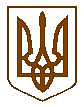 Білокриницька сільська радаРівненського району РівненськоЇ області(восьма чергова сесія восьмого скликання)РІШЕННЯ21 вересня 2021 року									№ 431Про внесення змін до кількісного та персонального складу виконавчого комітету Білокриницької сільської радиЗаслухавши інформацію сільського голови Тетяни Гончарук, щодо внесення змін до складу виконавчого комітету Білокриницької сільської ради, керуючись п. 3 ст. 26, п. 5 ст. 42, ст. 51 Закону України  «Про місцеве самоврядування  в Україні», за погодженням з постійними комісіями, сільська рада В И Р І Ш И Л А:Внести зміни до персонального складу виконавчого комітету Білокриницької сільської ради, затвердженого рішенням сільської ради від 25.11.2021 року № 8 «Про утворення виконавчого комітету Білокриницької сільської ради, визначення його чисельності та затвердження персонального складу», виключивши зі складу виконавчого комітету  Луцюка Юрія Юрійовича.Затвердити склад виконавчого комітету Білокриницької сільської ради, згідно з додатком 1.Контроль за виконанням  рішення покласти на постійну комісію з питань  захисту прав людини, законності, правопорядку, розвитку місцевого самоврядування, депутатської діяльності та етики.Сільський голова								Тетяна ГОНЧАРУКДодаток  1до  рішення сесії Білокриницької сільської  ради від 21.09.2021 року № 431 Персональний склад Виконавчого комітету Білокриницької сільської ради :Гончарук Тетяна Володимирівна, Білокриницький сільський голова.Шкабара В’ячеслав Юрійович, заступник сільського голови з питань діяльності виконавчих органів.Даюк Ірина Михайлівна, секретар ради.Плетьонка Олена Юріївна, керуюча справами (секретар) виконавчого комітету.Вельгун Віра Григорівна, член виконавчого комітету.Мельничук Софія Олександрівна, член виконавчого комітету.Наулік Олег Костянтинович, член виконавчого комітету.Роговський Юрій Сергійович, член виконавчого комітету. Гринюк Денис Володимирович, член виконавчого комітетуСекретар сільської ради 							Ірина ДАЮК